Supplementary MaterialTable S1 List of bird species recorded during transect surveys.a Species level names are in bold and the relevant subspecies is listed below. All names are derived from the Working List of Australian Birds Version 2.1.b Australian conservation status is derived from the Working List of Australian Birds. LC = least concern, V = vulnerable, NT = near threatened, EN = endangered, CE = critically endangered, I = introducedc Diet information is derived from the Handbook of Australian, New Zealand and Antarctic Birds.d Movement information is derived from the Handbook of Australian, New Zealand and Antarctic Birds. Asterisk denotes that knowledge of migration is unknown, unclear or varies by geographic region. M = Tasmanian migrant, R = resident or sedentary, N = nomadic (including some altitudinal migrants).e Nat.Tas = native to Tasmania, End.Tas = endemic Tasmanian species, Exo.Tas = exotic to Tasmania from the Australian mainland, Exo.Aus = exotic to Australia including Tasmania. Conflicting information exists on whether galahs are native to Tasmania or not.f Body size was classified as described in Table 2. S = small, M = medium, L = large, VL = very large.g Arb = arboreal, Aer = aerial forager, Aqu = aquatic forager, Ter = terrestrial / ground forager, ArTer = species that forage both arboreally and on the ground, AqTer = species that forage both on water and on the ground.Table S2. List of species recorded only during 2 ha / 20 minute surveys of woodland or planting sites.Table S3. List of species recorded only during 2 ha / 20 minute surveys of native grasslands or pasture sites.Table S4. List of species heard offsite during surveys or that were recorded incidentally.Figure S1. Change in native species richness and bird density (birds hectare-1) at historical survey sites between the 1997 and 2017 survey periods.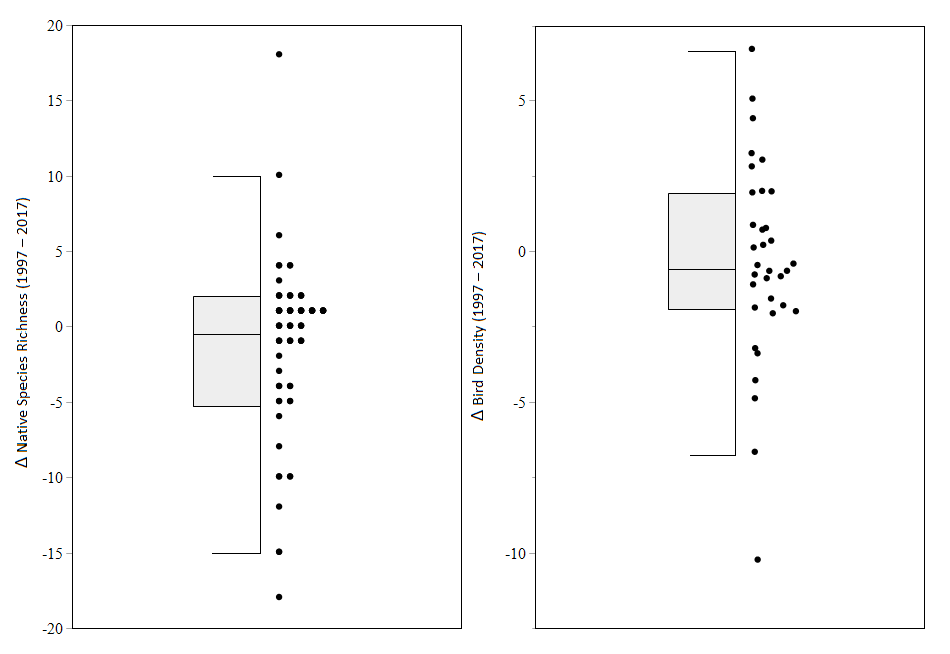 Table S5. Models with weight < 0.10 of the relationship between change in species richness at historical survey sites and changes in noisy miner density, woody vegetation cover, patch size, change in patch size and the number of centre pivot irrigators within 1 km.Figure S2. Change in native bird species richness at historical survey sites (n = 33) plotted against their initial richness in the 1997 survey period. Colour of data points indicates the change in noisy miner density (miners hectare-1) at each site. The dashed line indicates a zero net change in species richness.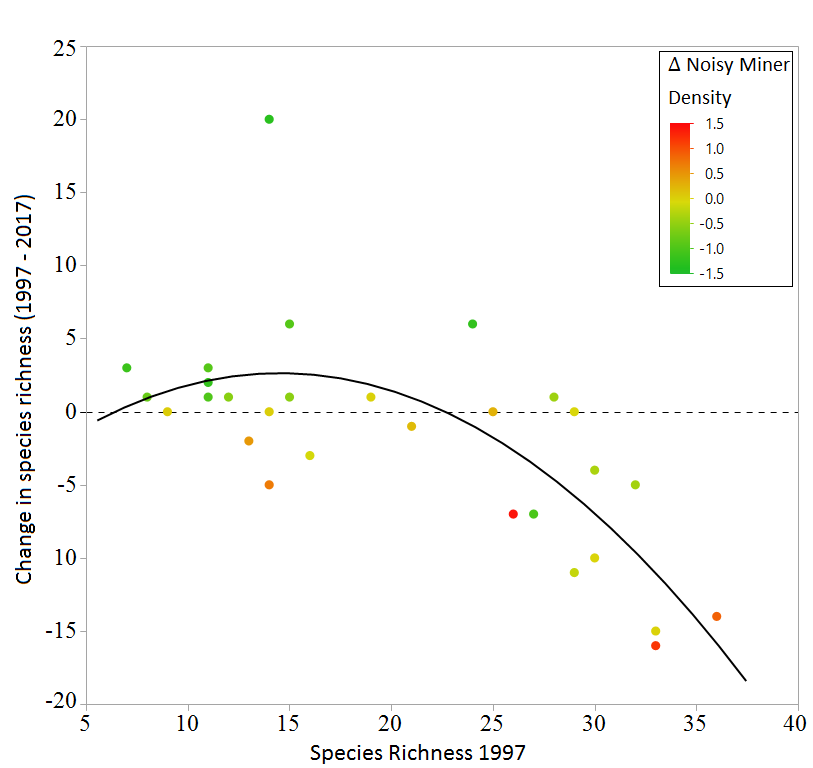 Common NameaScientific NameConservation StatusbDietcMovementdNative StatuseBody SizefForaging HeightgAustralian HobbyFalco longipennisLCVertebratesRNat.TasLAerSouthern Australian HobbyFalco longipennis longipennisLCAustralian MagpieGymnorhina tibicenLCInvertebratesRNat.TasLTerTasmanian Australian MagpieGymnorhina tibicen hypoleucaLCAustralian ShelduckTadorna tadornoidesLCInvertebrates, PlantsNNat.TasVLAqTerAustralian Wood DuckChenonetta jubataLCInvertebrates, PlantsNNat.TasLAqTerBeautiful FiretailStagonopleura bellaLCSeedsRNat.TasSTerSouth-eastern Beautiful FiretailStagonopleura bella bellaLCBlack CurrawongStrepera fuliginosaLCInvertebrates, VertebratesNEnd.TasLTerTasmanian Black CurrawongStrepera fuliginosa fuliginosaLCBlack-faced Cuckoo-shrikeCoracina novaehollandiaeLCInvertebratesMNat.TasLArbTasmanian Black-faced Cuckoo-shrikeCoracina novaehollandiae novaehollandiaeLCBlack-headed HoneyeaterMelithreptus affinisLCInvertebratesREnd.TasSArbBlue-winged ParrotNeophema chrysostomaLCSeedsMNat.TasMTerBrown FalconFalco berigoraLCVertebratesR*Nat.TasLAerAustralian Brown FalconFalco berigora berigoraLCBrown GoshawkAccipiter fasciatusLCVertebratesR*Nat.TasLAerSouthern Brown GoshawkAccipiter fasciatus fasciatusLCBrown QuailSynoicus ypsilophorusLCInvertebrates, SeedsRNat.TasLTerTasmanian Brown QuailSynoicus ypsilophorus ypsilophorusLCBrown ThornbillAcanthiza pusillaLCInvertebratesRNat.TasSArbTasmanian Brown ThornbillAcanthiza pusilla diemenensisLCBrush BronzewingPhaps elegansLCSeedsRNat.TasLTerEastern Brush BronzewingPhaps elegans elegansLCChestnut TealAnas castaneaLCInvertebrates, PlantsNNat.TasLAquCollared SparrowhawkAccipiter cirrocephalusLCVertebratesNNat.TasLAerAustralian Collared SparrowhawkAccipiter cirrocephalus cirrhocephalisLCCommon BlackbirdTurdus merulaIInvertebratesRExo.AusMTerCommon BronzewingPhaps chalcopteraLCSeedsRNat.TasLTerCommon PheasantPhasianus colchicusIInvertebrates, PlantsRExo.AusVLTerCommon StarlingSturnus vulgarisIInvertebratesRExo.AusMTerCrescent HoneyeaterPhylidonyris pyrrhopterusLCNectarNNat.TasSArbEastern Crescent HoneyeaterPhylidonyris pyrrhopterus pyrrhopterusLCDusky RobinMelanodryas vittataLCInvertebratesREnd.TasMTerTasmanian Dusky RobinMelanodryas vittata vittataLCDusky WoodswallowArtamus cyanopterusLCInvertebratesMNat.TasMAerEastern Dusky WoodswallowArtamus cyanopterus cyanopterusLCEastern RosellaPlatycercus eximiusLCSeedsRNat.TasMTerTasmanian Eastern RosellaPlatycercus eximius diemenensisLCEastern SpinebillAcanthorhynchus tenuirostrisLCNectarNNat.TasSArbTasmanian Eastern SpinebillAcanthorhynchus tenuirostris dubiusLCEuropean GoldfinchCarduelis carduelisISeedsRExo.AusSTerFan-tailed CuckooCacomantis flabelliformisLCInvertebratesMNat.TasMArbAustralian Fan-tailed CuckooCacomantis flabelliformis flabelliformisLCFlame RobinPetroica phoeniceaNTInvertebratesMNat.TasSTerForest RavenCorvus tasmanicusLCInvertebrates, VertebratesRNat.TasLArTerSouthern Forest RavenCorvus tasmanicus tasmanicusLCGalahEolophus roseicapillaLCSeedsRNat.Tas*LTerEastern GalahEolophus roseicapilla albicepsLCGolden WhistlerPachycephala pectoralisLCInvertebratesRNat.TasMArbTasmanian Golden WhistlerPachycephala pectoralis glaucuraLCCommon GreenfinchChloris chlorisISeedsRExo.AusMTerGreen RosellaPlatycercus caledonicusLCSeedsREnd.TasLArbTasmanian Green RosellaPlatycercus caledonicus caledonicusLCGrey ButcherbirdCracticus torquatusLCInvertebrates, VertebratesRNat.TasMArTerTasmanian Grey ButcherbirdCracticus torquatus cinereusLCGrey CurrawongStrepera versicolorLCInvertebrates, VertebratesRNat.TasLArTerTasmanian Grey CurrawongStrepera versicolor argutaLCGrey FantailRhipidura fuliginosaLCInvertebratesNNat.TasSArbTasmanian Grey FantailRhipidura fuliginosa albiscapaLCGrey GoshawkAccipiter novaehollandiaeLCVertebratesRNat.TasLAerGrey Shrike-thrushColluricincla harmonicaLCInvertebrates, VertebratesRNat.TasMArTerTasmanian Grey Shrike-thrushColluricincla harmonica strigataLCHouse SparrowPasser domesticusIInvertebrates, SeedsRExo.AusMTerLaughing KookaburraDacelo novaeguineaeLCInvertebrates, VertebratesRExo.TasLArbSouthern Laughing KookaburraDacelo novaeguineae novaeguineaeLCLittle WattlebirdAnthochaera chrysopteraLCNectarNNat.TasMArbTasmanian Little WattlebirdAnthochaera chrysoptera tasmanicaLCLittle CorellaCacatua sanguineaLCSeedsRExo.TasLTerEastern Little CorellaCacatua sanguinea gymnopisLCLong-billed CorellaCacatua tenuirostrisLCSeedsRExo.TasLTerMusk LorikeetGlossopsitta concinnaLCNectarNNat.TasMArbTasmanian Musk LorikeetGlossopsitta concinna didimusLCNankeen KestrelFalco cenchroidesLCVertebratesMNat.TasLAerAustralasian Nankeen KestrelFalco cenchroides cenchroidesLCNew Holland HoneyeaterPhylidonyris novaehollandiaeLCNectarRNat.TasSArbTasmanian New Holland HoneyeaterPhylidonyris novaehollandiae canescensLCNoisy MinerManorina melanocephalaLCInvertebratesRNat.TasMArbTasmanian Noisy MinerManorina melanocephala leachiLCOlive WhistlerPachycephala olivaceaLCInvertebratesRNat.TasMArbTasmanian Olive WhistlerPachycephala olivacea apatetesLCPacific Black DuckAnas superciliosaLCInvertebrates, PlantsNNat.TasVLAquPallid CuckooHeteroscenes pallidusLCInvertebratesMNat.TasMArbPink RobinPetroica rodinogasterLCInvertebratesRNat.TasSTerTasmanian Pink RobinPetroica rodinogaster rodinogasterLCSatin FlycatcherMyiagra cyanoleucaLCInvertebratesMNat.TasSArbScarlet RobinPetroica multicolorLCInvertebratesRNat.TasSTerTasmanian Scarlet RobinPetroica multicolor leggiiLCShining Bronze-CuckooChalcites lucidusLCInvertebratesMNat.TasMArbAustralian Shining Bronze-CuckooChalcites lucidus plagosusLCSilvereyeZosterops lateralisLCInvertebratesMNat.TasSArbTasmanian SilvereyeZosterops lateralis lateralisLCSpotted PardalotePardalotus punctatusLCInvertebratesRNat.TasSArbCoastal Spotted PardalotePardalotus punctatus punctatusLCStriated PardalotePardalotus striatusLCInvertebratesMNat.TasSArbTasmanian Striated PardalotePardalotus striatus striatusLCStrong-billed HoneyeaterMelithreptus validirostrisLCInvertebratesREnd.TasMArbSulphur-crested CockatooCacatua galeritaLCSeedsRNat.TasLTerEastern Sulphur-crested CockatooCacatua galerita galeritaLCSuperb Fairy-wrenMalurus cyaneusLCInvertebratesRNat.TasSTerTasmanian Superb Fairy-wrenMalurus cyaneus cyaneusLCSwamp HarrierCircus approximansLCVertebratesMNat.TasLAerTasmanian ScrubwrenSericornis humilisLCInvertebratesREnd.TasSTerSouthern Tasmanian ScrubwrenSericornis humilis humilisLCTree MartinPetrochelidon nigricansLCInvertebratesMNat.TasSAerTasmanian Tree MartinPetrochelidon nigricans nigricansLCWedge-tailed EagleAquila audaxLCVertebratesRNat.TasVLAerTasmanian Wedge-tailed EagleAquila audax fleayiVWelcome SwallowHirundo neoxenaLCInvertebratesMNat.TasSAerEastern Welcome SwallowHirundo neoxena neoxenaLCWhite-faced HeronEgretta novaehollandiaeLCVertebratesNNat.TasLAquWhite-fronted ChatEpthianura albifronsLCInvertebratesNNat.TasSTerYellow WattlebirdAnthochaera paradoxaLCNectarN*End.TasLArbTasmanian Yellow WattlebirdAnthochaera paradoxa paradoxaLCYellow-rumped ThornbillAcanthiza chrysorrhoaLCInvertebratesR*Nat.TasSTerTasmanian Yellow-rumped ThornbillAcanthiza chrysorrhoa leachiLCYellow-tailed Black-CockatooZanda funereusLCSeedsNNat.TasLArbTasmanian Yellow-tailed Black-CockatooZanda funereus xanthanotaLCYellow-throated HoneyeaterNesoptilotis flavicollisLCInvertebratesREnd.TasMArbCommon NameaScientific NameConservation StatusbDietcMovementdNative StatuseBody SizefForaging HeightgTawny FrogmouthPodargus strigoidesLCInvertebrates, VertebratesRNat.TasLArbEastern Tawny FrogmouthPodargus strigoides strigoidesLCSilver GullChroicocephalus novaehollandiaeLCInvertebrates, VertebratesNNat.TasLAquAustralian Silver GullChroicocephalus novaehollandiae novaehollandiaeLCWhite-bellied Sea-EagleHaliaeetus leucogasterLCVertebratesRNat.TasVLAerTasmanian Native-henTribonyx mortieriiLCPlantsREnd.TasVLTerPeregrine FalconFalco peregrinusLCVertebratesRNat.TasLAerAustralian Peregrine FalconFalco peregrinus macropusLCMasked LapwingVanellus milesLCInvertebratesRNat.TasLTerSouthern Masked LapwingVanellus miles novaehollandiaeLCGrey TealAnas gracilisLCInvertebrates, PlantsNNat.TasLAquGreat CormorantPhalacrocorax carboLCVertebratesNNat.TasVLAquAustralian Great CormorantPhalacrocorax carbo carboidesLCCommon NameaScientific NameConservation StatusbDietcMovementdNative StatuseBody SizefForaging HeightgStriated FieldwrenCalamanthus fuliginosusLCInvertebratesRNat.TasSTerEastern Tasmanian Striated FieldwrenCalamanthus fuliginosus fuliginosusLCEurasian SkylarkAlauda arvensisIInvertebrates, SeedsRExo.AusMTerBanded LapwingVanellus tricolorLCInvertebrates, PlantsNNat.TasLTerAustralasian PipitAnthus novaeseelandiaeLCInvertebrates, SeedsNNat.TasMTerTasmanian Australian PipitAnthus novaeseelandiae bistriatusLCCommon NameaScientific NameConservation StatusbDietcMovementdNative StatuseBody SizefForaging HeightgTurkeyMeleagrisIPlantsRExo.AusVLTerSwift ParrotLathamus discolorCENectarMNat.TasMArbSpotted DoveStreptopelia chinensisISeedsRExo.AusLTerRed JunglefowlGallus gallusIInvertebrates, PlantsRExo.AusLTerIndian PeafowlPavo cristatusIInvertebrates, PlantsRExo.AusVLTerHelmeted GuineafowlNumida meleagrisIInvertebrates, SeedsRExo.AusVLTerHorsfield's Bronze-CuckooChalcites basalisLCInvertebratesMNat.TasSTerBlack SwanCygnus atratusLCPlantsRNat.TasVLAquMasked OwlTyto novaehollandiaeLCVertebratesRNat.TasVLAerTasmanian Masked OwlTyto novaehollandiae castanopsENTasmanian BoobookNinox leucopsisLCVertebratesM*Nat.TasLAerTasmanian ThornbillAcanthiza ewingiiLCInvertebratesREnd.TasSArbSouthern Tasmanian ThornbillAcanthiza ewingii ewingiiLCΔ Native Species RichnessΔ Native Species RichnessΔ Native Species RichnessΔ Native Species RichnessΔ Native Species RichnessΔ Native Species RichnessΔ Native Species RichnessΔ Native Species RichnessAICcΔ AICcWΔ Noisy Miner DensityΔ WoodyVegetation CoverPatch SizeΔ Patch SizePivot IrrigatorsPivot Irrigators213.182.820.09-5.415 ± 1.3930.387 ± 0.1840.004 ± 0.002-0.261 ± 0.6480.261 ± 0.648215.084.720.04-5.819 ± 1.4400.435 ± 0.1890.004 ± 0.0020.251 ± 0.2370.289 ± 0.6470.289 ± 0.647221.2410.880.00-0.537 ± 0.217----225.7415.380.00--0.003 ± 0003---230.5320.170.00--0.003 ± 0.003-0.201 ± 0.2930.203 ± 0.2930.203 ± 0.293